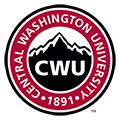 Central Washington University Early Childhood Learning Center 1900 Brooklane, Ellensburg, WAStatement of Commitment to Confidentiality.As an adult working, observing, conducting research, and/or regularly volunteering at the Early Childhood Learning Center, I may become privy to confidential information regarding children and families. I realize that all such information is strictly personal and confidential. Therefore, I will only share such information within the perimeters of the Early Childhood Learning Center/ Rainbow Center. I commit to only discussing families, children, and staff for professional purpose only. I will chose carefully whether to discuss children’s behavior within their hearing distance, doing so only when it is in the child’s best interest. When I encounter families, children or staff outside the ECLC, I will be courteous but use discretion. To always ensure the best interest of all the children and families are considered. I understand that written authorization is required before disclosing any information regarding a child to an outside agency or individual. I further understand that any photographs I take at the ECLC are intended for authorized professional uses only; they may not be electronically shared over the internet, posted on any social media platforms that include but are not limited to; Snapchat, Facebook, Twitter, Instagram and YouTube. Individual names related but not limited to children and families must never be electronically tagged or mentioned in posts.I know that confidentiality is an ethical obligation. I am agreeing to be committed to confidentiality as it is required for my continued involvement at the ECLC/ Rainbow. By signing this statement, I agree to adhere to all aspects of the ECLC/ Rainbow confidentiality policy and practice them at all times. Any breach of this confidentiality will result in immediate grounds for dismissal.Name (printed): Signature:Date: